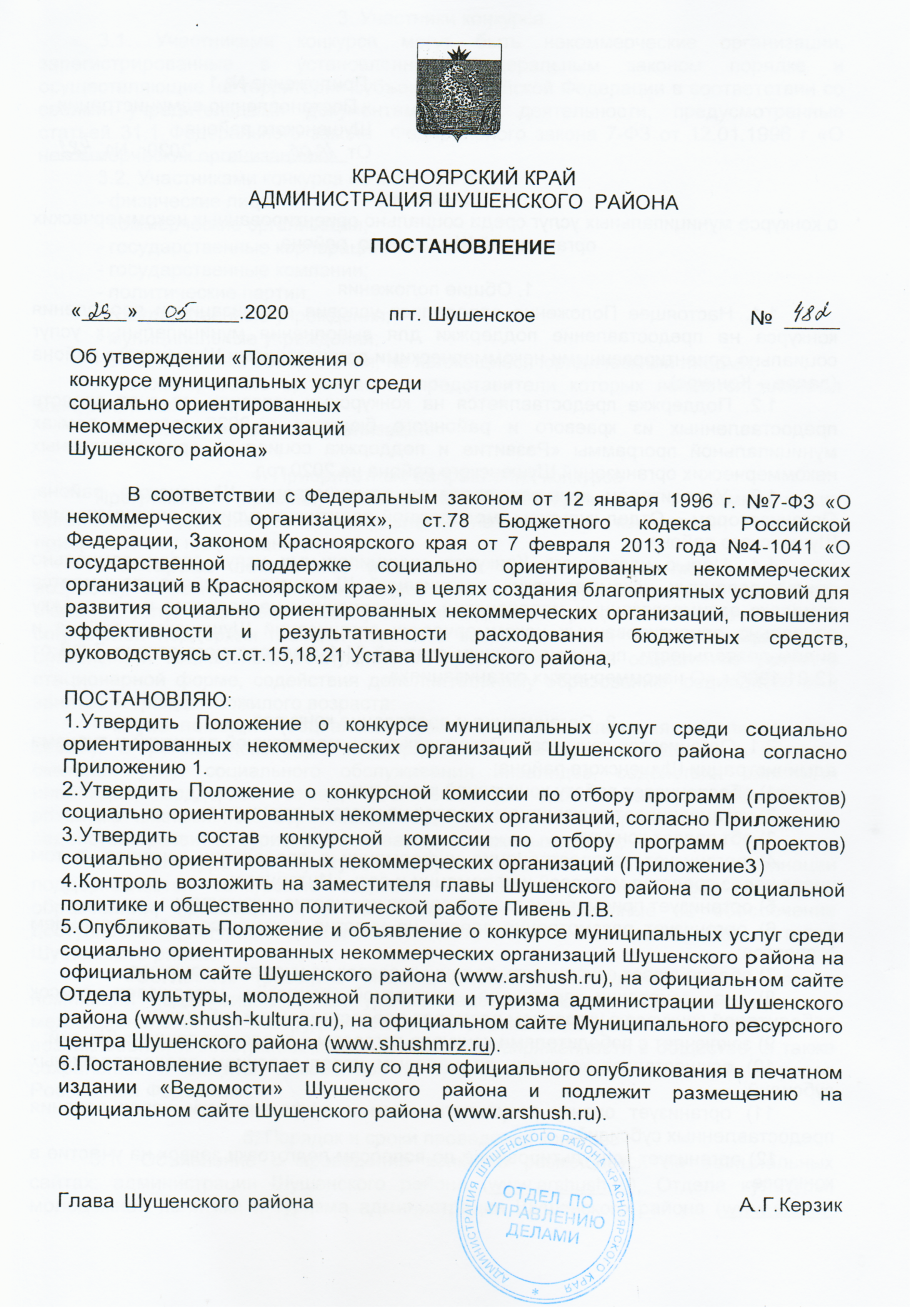                                                      Приложение № 1к Постановлению администрации Шушенского районаОт 29 мая 2020г. № 482Положениео конкурсе муниципальных услуг среди социально ориентированных некоммерческих организаций Шушенского  района.1. Общие положения1.1. Настоящее Положение определяет условия организации и проведения конкурса на предоставление поддержки для выполнения муниципальных услуг социально ориентированными некоммерческими организациями Шушенского района (далее – Конкурс).1.2. Поддержка предоставляется на конкурсных условиях, за счет средств предоставленных из краевого и районного бюджета в 2020 году, в рамках муниципальной программы «Развитие и поддержка социально ориентированных некоммерческих организаций Шушенского района на 2020 год.1.3. Учредителем конкурса является администрация Шушенского района, Организатором – Отдел культуры, молодежной политики и туризма администрации Шушенского района.1.4. Целью настоящего Конкурса муниципальных услуг среди социально ориентированных некоммерческих организаций Шушенского района понимается комплекс взаимосвязанных мероприятий, направленных на развитие и поддержку социально ориентированных некоммерческих организаций Шушенского района и видам деятельности, предусмотренным статьей 31.1 Федерального закона 7-ФЗ от 12.01.1996 г «О некоммерческих организациях».2. Организация и проведение конкурса2.1. Организатор конкурса – Отдел культуры, молодежной политики и туризма администрации Шушенского района:1) обеспечивает работу конкурсной комиссии;2) устанавливает сроки приема заявок на участие в конкурсе;3) объявляет конкурс;4) организует распространение информации о проведении конкурса, в том числе через средства массовой информации и сеть «Интернет»;5) организует прием, регистрацию заявок на участие в конкурсе;6) организует рассмотрение заявок на участие в конкурсе с привлечением экспертов;7) обеспечивает сохранность поданных заявок на участие в конкурсе;8) на основании протокола конкурсной комиссии утверждает список победителей конкурса с указанием размеров предоставленной субсидий;9) заключает с победителями конкурса договоры о предоставлении субсидий;10) осуществляет контроль за целевым использованием предоставленных субсидий;11) организует оценку результативности и эффективности использования предоставленных субсидий.  12) организует консультирование по вопросам подготовки заявок на участие в конкурсе.3. Участники конкурса3.1. Участниками конкурса могут быть некоммерческие организации, зарегистрированные в установленном федеральным законом порядке и осуществляющие на территории субъекта Российской Федерации в соответствии со своими учредительными документами виды деятельности, предусмотренные статьей 31.1 Федерального закона  Федерального закона 7-ФЗ от 12.01.1996 г «О некоммерческих организациях».3.2. Участниками конкурса не могут быть:- физические лица;- коммерческие организации;- государственные корпорации;- государственные компании;- политические партии;- государственные учреждения;- муниципальные учреждения;- общественные объединения, не являющиеся юридическими лицами;- некоммерческие организации, представители которых являются членами конкурсной комиссии;- специализированные организации.4. Приоритетные направления конкурсаПрограммы (проекты) социально ориентированных некоммерческих организаций, должны быть направлены на решение конкретных задач по приоритетному направлению:- «Старшее поколение» (повышение качества жизни людей пожилого возраста). В рамках номинации поддерживаются конкурсные задания в области оказания услуг социального обслуживания одиноких граждан пожилого возраста, социальной поддержки граждан пожилого возраста, в том числе помещенных в организации социального обслуживания, предоставляющие социальные услуги в стационарной форме, содействия дополнительному образованию, социализации и занятости граждан пожилого возраста;- «Рука помощи» (социальная адаптация и социализация инвалидов и их семей). В рамках номинации поддерживаются конкурсные задания в области оказания услуг социального обслуживания инвалидов, содействия занятости инвалидов, поддержки семей, воспитывающих детей-инвалидов, содействия развитию инклюзивного образования и дополнительного образования инвалидов, содействие развитию туризма для инвалидов, пожилых людей;- «Культура в фокусе современности». В рамках номинации поддерживаются конкурсные задания в области развития сфер культуры, образования, просвещения, а также проекты, направленные на обеспечение доступности культурной деятельности и культурных ценностей для жителей Шушенского района;            - «Согласие» (развитие межнационального сотрудничества). В рамках номинации поддерживаются конкурсные задания в области развития практики межнационального сотрудничества, обеспечивающей предупреждение возникновения и обострения межнациональной напряженности в обществе, а также сохранения и защиты самобытности, культуры, языков и традиций народов Российской Федерации.5. Порядок и сроки проведения конкурса5.1. Объявление о проведении конкурса размещается на официальных сайтах: администрации Шушенского района (www.arshush.ru), Отдела культуры, молодежной политики и туризма администрации Шушенского района (www.shush-kultura.ru), Муниципального ресурсного центра Шушенского района (www.shushmrz.ru) в сети «Интернет» до начала срока приема заявок на участие в конкурсе. 5.2. Для участия в конкурсе необходимо представить в Отдел культуры молодежной политики и туризма администрации Шушенского района заявку, подготовленную в соответствии с настоящим Положением (Приложение 1 к Положению).5.3. Заявка на участие в конкурсе представляется непосредственно в Отдел культуры, молодежной политики и туризма администрации Шушенского района или направляется по почте.5.4. Заявка на участие в конкурсе может быть отозвана до окончания срока приема заявок путем направления  в Отдел культуры, молодежной политики и туризма администрации Шушенского района соответствующего обращения социально ориентированной некоммерческой организацией Шушенского  района. Отозванные заявки не учитываются при определении количества заявок, представленных на участие в конкурсе.Внесение изменений в заявку на участие в конкурсе допускается только путем представления для включения в ее состав дополнительной информации (в том числе документов). После окончания срока приема заявок на участие в конкурсе дополнительная информация может быть представлена в состав заявки только по запросу конкурсной комиссии.5.5. Поданные на участие в конкурсе заявки проверяются Отделом культуры, молодежной политики и туризма администрации Шушенского района на соответствие требованиям, установленным настоящим Положением.5.6. Заявитель, подавший заявку на участие в конкурсе, не допускается к участию в нем (не является участником конкурса), если:- заявитель не соответствует требованиям к участникам конкурса, установленным настоящим Положением;- представленная заявителем заявка не соответствует требованиям, установленным настоящим Положением;- подготовленная заявителем заявка поступила в уполномоченный орган  после окончания срока приема заявок.Заявки, представленные участниками конкурса, рассматриваются конкурсной комиссией по критериям, установленным настоящим Положением.В процессе рассмотрения заявок на участие в конкурсе конкурсная комиссия вправе приглашать на свои заседания представителей участников конкурса, задавать им вопросы и запрашивать у них информацию (в том числе документы), необходимую для оценки заявок по критериям, установленным настоящим Положением.В случае выявления несоответствия участника конкурса или поданной им заявки требованиям, установленным настоящим Положением, конкурсная комиссия не вправе определять такого участника победителем конкурса.5.7. Протокол заседания конкурсной комиссии со списком победителей конкурса и размерами предоставляемых субсидий передается для утверждения в уполномоченный орган.5.8. Итоги конкурса (список победителей конкурса с указанием размеров предоставляемых субсидий) размещаются на сайте уполномоченного органа в сети «Интернет» в срок не более пяти дней cо дня их утверждения.5.9. Уполномоченный орган не направляет уведомления заявителям, не допущенным к участию в конкурсе, и уведомления участникам конкурса о результатах рассмотрения поданных ими заявок.5.10. Уполномоченный орган не возмещает заявителям, не допущенным к участию в конкурсе, участникам и победителям конкурса никаких расходов, связанных с подготовкой и подачей заявок на участие в конкурсе и участием в конкурсе.5.11. Информация об участниках конкурса, рейтинге поданных ими заявок и иная информация о проведении конкурса размещается на сайтах уполномоченного органа в сети «Интернет», других сайтах в сети «Интернет» и в средствах массовой информации.5.12. Уполномоченный орган в любой момент до утверждения итогов конкурса вправе прекратить проведение конкурса без возмещения участникам конкурса каких-либо расходов и убытков.Уведомление о прекращении проведения конкурса незамедлительно размещается на сайте уполномоченного органа в сети «Интернет».5.13. В случае полного отсутствия заявок или в случае принятия решения о несоответствии всех поступивших заявок перечню документов, установленному в пункте настоящим Положением, конкурс признается несостоявшимся, о чем оформляется соответствующий протокол конкурсной комиссии.6. Условия участия в конкурсе6.1. Для участия в конкурсе программ (проектов) на получение субсидий из бюджета соискатель представляет следующую конкурсную документацию:- заявление установленной формы на печатном и электронном носителях (приложение 1 к Положению);- проектную заявку на печатном и электронном носителях по установленной форме;- выписку из Единого государственного реестра юридических лиц со сведениями о заявителе, выданную не ранее чем за полгода до окончания срока приема заявок на участие в конкурсе;- копию учредительных документов заявителя;- копию отчетности, представленной заявителем в Министерство юстиции Российской Федерации (его территориальный орган) за предыдущий отчетный год.6.2. В конкурсной документации должны быть представлены расходы по реализации программы (проекта) с учетом того, что средства субсидии не могут быть использованы на:- оказание материальной помощи, а также платных услуг населению;- проведение митингов, демонстраций, пикетирования;- реализацию мероприятий, предполагающих извлечение прибыли.6.3. Кроме документов, указанных в пункте 6.1 настоящего Положения, соискатель может представить дополнительные документы и материалы о деятельности организации, в том числе информацию о ранее реализованных программы (проекта).Если информация (в том числе документы), включенная в состав заявки на участие в конкурсе, содержит персональные данные, в состав заявки должны быть включены согласия субъектов этих данных на их обработку. В противном случае включение в состав заявки на участие в конкурсе информации, содержащей персональные данные, не допускается.7. Предоставление и использование субсидий7.1. Уполномоченный орган заключают с победителями конкурса договоры в течение 30 календарных дней с момента официального опубликования результатов конкурса по форме согласно приложению 2 к настоящему Положению, в которых предусматриваются:- условия, порядок и сроки предоставления субсидий, в том числе требования по обеспечению прозрачности деятельности социально ориентированной некоммерческой организации;- размеры субсидий;- цели и сроки использования субсидий;- порядок и сроки предоставления отчетности об использовании субсидий;- порядок возврата субсидии в случае ее нецелевого использования или не использования в установленные сроки.7.2. Если в течение установленного срока договор не заключен по вине получателя субсидии, то он теряет право на ее получение.7.3. Условия предоставления субсидий:- соответствие социально ориентированной некоммерческой организации Шушенского района требованиям к участникам конкурса, установленным настоящим Положением;- включение социально ориентированной некоммерческой организации Шушенского района в список победителей конкурса, утвержденный уполномоченным органом;- заключение социально ориентированной некоммерческой организации Шушенского района договора, указанного в пункте 7.1 настоящего Положения;В счет исполнения обязательства социально ориентированной некоммерческой организации по финансированию программы (проекта),  за счет средств из внебюджетных источников засчитываются использованные на соответствующие цели денежные средства, иное имущество, имущественные права, а также безвозмездно полученные социально ориентированной некоммерческой организацией работы и услуги, труд добровольцев.7.4. При соблюдении условий, предусмотренных пунктом 7.3 настоящего Положения, субсидия перечисляется на банковские счета соответствующих социально ориентированных некоммерческих организаций.7.5. Предоставленные субсидии могут быть использованы только на цели, указанные в пункте 4 настоящего Положения.За счет предоставленных субсидий социально ориентированные некоммерческие организации вправе осуществлять в соответствии с программами (проектами), следующие расходы на свое содержание и ведение уставной деятельности:- оплата труда;- оплата товаров, работ, услуг;- уплату налогов, сборов, страховых взносов и иных обязательных платежей в бюджетную систему Российской Федерации.За счет предоставленных субсидий социально ориентированным некоммерческим организациям запрещается осуществлять следующие расходы:расходы, связанные с осуществлением предпринимательской деятельности и оказанием помощи коммерческим организациям;- расходы, связанные с осуществлением деятельности, напрямую не связанной с программами (проектами);- расходы на поддержку политических партий и кампаний;- расходы на проведение митингов, демонстраций, пикетирований;- расходы на фундаментальные научные исследования;- расходы на приобретение алкогольных напитков и табачной продукции;- уплата штрафов.7.6. Предоставленные субсидии должны быть использованы в сроки, предусмотренные договором о предоставлении субсидий.7.7. Получатели субсидий представляют в уполномоченный орган отчеты об использовании субсидий по форме, установленной уполномоченным органом, в сроки, предусмотренные договором о предоставлении субсидий.Сроки предоставления отчетности могут определяться в договорах о предоставлении субсидий в индивидуальном порядке с учетом сроков реализации программ (проектов).7.8. Субсидии, использованные их получателями не по целевому назначению и (или) не использованные в сроки, предусмотренные договорами о предоставлении субсидий, подлежат возврату в районный бюджет.7.9. Контроль за целевым использованием субсидий осуществляет финансовое управление администрации Шушенского  района.8. Порядок определения объема субсидий8.1. На основе баллов, полученных каждой отобранной программой (проектом) согласно оценочной ведомости конкурсной комиссии, установленной в рамках проведения конкурса, формируется рейтинг программ (проектов) организаций, в котором организации, получившие большее количество баллов, получают более высокий рейтинг.8.2. Средства выделяются первой в рейтинге организации, еще не участвующей в распределении, в объеме, необходимом для реализации программы (проекта) в соответствии с заявкой организации с учетом ограничений, установленных пунктом 1.3 настоящего Положения.8.3. В случае, если по критерию обоснованности оценка программы (проекта) составляет менее 3 баллов, то члены комиссии вправе провести экономическую экспертизу, в том числе с привлечением экспертов, для оценки реального объема средств, с использованием которых предложенная программа (проект) может быть реализована. С учетом проведенной экспертизы программе (проекту) могут быть предусмотрены средства в меньшем объеме, чем это указано в заявке организации.8.4. После определения суммы средств на конкретную программу (проект) и наличия нераспределенного остатка средств, предназначенных на поддержку, и программ (проектов) в рейтинге выбирается следующая программа (проект) и определяется сумма в соответствии с пунктами 8.2 и 8.3.Приложение 1к Положению о Конкурсе муниципальных услуг среди социально ориентированных некоммерческих организаций Шушенского районаЗАЯВЛЕНИЕна участие в конкурсе муниципальных услуг, среди социально ориентированным некоммерческим организациям Шушенского  района.  Достоверность  информации  (в  том  числе документов), представленной в составе  заявки  на  участие  в конкурсном отборе социально ориентированных некоммерческих организаций для предоставления субсидии, подтверждаю.    С  условиями  конкурсного отбора и предоставления субсидии ознакомлен и согласен.     Не возражаю против обработки моих персональных данных администрацией Шушенского  района с целю рассмотрения заявки на участие в конкурсе.____________________________       __________      ___________________  (наименование должности                 (подпись)           (фамилия, инициалы)руководителя некоммерческой        организации)    "__" __________ 20__ г.       М.П.Приложение 2к Положению о Конкурсе муниципальных услуг среди социально ориентированных некоммерческих организаций Шушенского районаСОГЛАШЕНИЕна предоставление субсидий из районного бюджетапгт Шушенское                                                                            "__" _________ 20__ г.Отдел культуры, молодежной политики и туризма администрации Шушенского района, в лице Костюченко А.В., именуемый в дальнейшем "Главный распорядитель", действующий на основании Устава с одной стороны, и ____________________ (полное наименование организации), именуемое в дальнейшем "Получатель субсидии", в лице __________________ (Ф.И.О., должность руководителя организации), действующего на основании ___________________, с другой стороны, заключили настоящее Соглашение о нижеследующем.1. Предмет СоглашенияГлавный распорядитель передает Получателю субсидии для целевого использования средства (далее - субсидия), а Получатель субсидии обязуется выполнить программу (проект) _______________________ в сроки и в порядке, которые определены настоящим Соглашением.2. Состав субсидии    	2.1.  Размер  субсидии, предоставляемой Получателю субсидии, составляет________________(________________________________________) рублей.       (цифрами)                         (прописью)2.2. Получатель субсидии использует предоставленные средства в соответствии со сметой расходов на реализацию программы (проекта), являющейся неотъемлемой частью настоящего Соглашения (далее - смета расходов) (приложение 1 к настоящему Соглашению).3. Права и обязанности сторон3.1. Главный распорядитель имеет право:3.1.1. Осуществлять текущий контроль за ходом реализации мероприятий проекта (программы).3.1.2. Требовать от Получателя субсидии представление отчетности, предусмотренной разделом 4 настоящего Соглашения.3.2. Главный распорядитель обязуется передать субсидию (финансовые средства) Получателю субсидии в полном объеме путем перечисления всей суммы на счет Получателя субсидии, указанный в настоящем Соглашении, в течение 10 банковских дней со дня подписания настоящего Соглашения.3.2.1. Главный распорядитель имеет право осуществлять контроль за соблюдением Получателем субсидии условий предоставления субсидии и настоящего Соглашения.3.3. Получатель субсидии имеет право:3.3.1. Перераспределять средства между мероприятиями, направленными на реализацию проекта (программы), в пределах объема предоставленных Главным распорядителем средств.3.3.2. В пределах сметы расходов привлекать третьих лиц к выполнению работ (оказанию услуг).3.4. Получатель субсидии обязан:3.4.1. Принять субсидию (финансовые средства) для реализации программы (проекта).3.4.2. Использовать финансовые средства в соответствии с предметом и условиями настоящего Соглашения.3.4.3. Представить отчетность, предусмотренную разделом 4 настоящего Соглашения.3.4.4. Перечислить в бюджет неиспользованные и (или) использованные не в соответствии с предметом и (или) условиями настоящего Соглашения финансовые средства в течение 5 дней с момента принятия Главного распорядителя отчета, предусмотренного пунктом 4.1 настоящего Соглашения.3.4.5. Обеспечить наличие в сети "Интернет" сведений согласно приложению 3 к настоящему Соглашения.4. Отчетность и контроль4.1. Настоящим Соглашением устанавливается финансовый отчет о реализации проекта по форме согласно приложение 2 к настоящему Соглашению.4.2. Отчетность, предусмотренная пунктом 4.1 настоящего Соглашения, представляется Получателем субсидии не позднее, чем за 5 дней до окончания срока действия настоящего Соглашения.5. Ответственность сторон5.1. В случае неисполнения или ненадлежащего исполнения обязательств по настоящему Соглашению стороны несут ответственность в соответствии с действующим бюджетным, административным и гражданским законодательством Российской Федерации.5.2. Стороны освобождаются от ответственности за частичное или полное неисполнение обязательств по настоящему Соглашению, если это явилось следствием форс-мажорных обстоятельств. Форс-мажорные обстоятельства должны быть документально подтверждены.6. Срок действия Соглашения6.1. Настоящее Соглашение вступает в силу с момента его подписания обеими сторонами и действует до полного исполнения ими своих обязательств по настоящему Соглашению.7. Порядок изменения и расторжения настоящего Соглашения7.1. Изменения к настоящему Соглашению вступают в силу после подписания их обеими сторонами.7.2. Получатель субсидии вправе в одностороннем порядке расторгнуть настоящее Соглашение, предупредив об этом Главного распорядителя не менее чем за две недели.7.3. При досрочном расторжении настоящего Соглашения сумма субсидии подлежит возврату в бюджет в течение 10 дней со дня расторжения настоящего Соглашения.8. Заключительные положения8.1. Стороны обязуются принимать все меры для разрешения спорных вопросов, возникающих в процессе исполнения настоящего Соглашения, путем переговоров.8.2. В случае невозможности достижения соглашения путем переговоров споры рассматриваются в установленном действующим законодательством порядке.8.3. Лица, подписавшие настоящее Соглашение, обладают соответствующими полномочиями и несут ответственность в соответствии с действующим законодательством.8.4. Настоящее Соглашение составлено и подписано в двух экземплярах, имеющих одинаковую юридическую силу.9. Адреса и реквизиты сторон                                   МП                                                                   МППриложение 1к Соглашению на предоставление субсидий из районного бюджетаСМЕТА НА РЕАЛИЗАЦИЮ ПРОГРАММЫ (ПРОЕКТА)Приложение 2 к Соглашению на предоставление субсидий из районного бюджетаФИНАНСОВЫЙ ОТЧЕТ О РЕАЛИЗАЦИИ ПРОГРАММЫ (ПРОЕКТА)                                    Приложение 2             к Постановлению           администрации Шушенского района          от 29 мая 2020 г. № 482ПОЛОЖЕНИЕО КОНКУРСНОЙ КОМИССИИ ПО ОТБОРУ ПРОГРАММ (ПРОЕКТОВ)  СОЦИАЛЬНО ОРИЕНТИРОВАННЫХ НЕКОММЕРЧЕСКИХ ОРГАНИЗАЦИЙ1. Состав конкурсной комиссии формируется из представителей органов местного самоуправления администрации Шушенского района, коммерческих организаций осуществляющих благотворительную деятельность, средств массовой информации.В состав конкурсной комиссии могут быть также включены граждане, обладающие признанной высокой квалификацией по видам деятельности, предусмотренной статьей 31.1. Федерального закона «О некоммерческих организациях».Число членов конкурсной комиссии должно быть нечетным и составлять не менее пяти человек.Изменения в состав конкурсной комиссии вносятся администрацией Шушенского района.2. Комиссия является коллегиальным органом. В ее состав входят председатель комиссии, заместитель председателя комиссии, секретарь комиссии и члены комиссии.2.1. Председатель комиссии организует работу комиссии, распределяет обязанности между заместителем, секретарем и членами комиссии.2.2. Заместитель председателя комиссии исполняет обязанности председателя в период его отсутствия.2.3. Секретарь комиссии оповещает членов комиссии о времени и месте заседания комиссии, ведет протоколы заседаний комиссии.3. Деятельность комиссии:3.1. Члены комиссии работают на общественных началах и принимают личное участие в ее работе.3.2. Формой работы комиссии является ее заседание.3.3. По решению комиссии для предварительного рассмотрения конкурсной документации могут привлекаться представители общественности, научного и профессионального сообществ, которые обладают правом совещательного голоса и не участвуют в оценивании программ (проектов).3.4. Заседание конкурсной комиссии является правомочным, если на нем присутствует большинство от общего числа членов конкурсной комиссии.3.5. Каждый член конкурсной комиссии обладает одним голосом. Член конкурсной комиссии не вправе передавать право голоса другому лицу.При равенстве голосов принимается решение, за которое проголосовал председатель конкурсной комиссии или другой член конкурсной комиссии, председательствовавший на заседании конкурсной комиссии по поручению председателя конкурсной комиссии.3.6. Решения конкурсной комиссии оформляются протоколом, который подписывают члены конкурсной комиссии, присутствовавшие на заседании конкурсной комиссии. В протоколе заседания конкурсной комиссии указывается особое мнение членов конкурсной комиссии (при его наличии).4. Рассмотрение и оценка программ (проектов), иных предоставленных документов включает в себя:4.1. Рассмотрение программ (проектов), которое осуществляется в два этапа:4.1.1. Предварительное рассмотрение программ (проектов) членами комиссии, в ходе которого каждый член комиссии оценивает по 5-балльной шкале представленные программы (проекты) и заполняет оценочную ведомость (приложение 1 к настоящему Положению).На основании оценочных ведомостей членов комиссии по каждой рассматриваемой программе (проекту) секретарь заполняет итоговую ведомость (приложение 2 к настоящему Положению), в которой по показателям оценкивыводится средний балл, а также итоговый балл в целом по каждой программе (проекту). Итоговые баллы по всем рассматриваемым программам (проектам) заносятся в сводную ведомость (приложение 3 к настоящему Положению).4.1.2. Рассмотрение на заседании комиссии программ (проектов), получивших максимальные баллы, по результатам предварительного рассмотрения.4.2. В случае, если член конкурсной комиссии лично, прямо или косвенно заинтересован в итогах конкурса, он обязан проинформировать об этом конкурсную комиссию до начала рассмотрения заявок на участие в конкурсе.Для целей настоящего Положения под личной заинтересованностью члена конкурсной комиссии понимается возможность получения им доходов (неосновательного обогащения) в денежной либо натуральной форме, доходов в виде материальной выгоды непосредственно для члена конкурсной комиссии, его близких родственников, а также граждан или организаций, с которыми член конкурсной комиссии связан финансовыми или иными обязательствами.4.3. Социально ориентированная некоммерческая организация, представитель которой является членом конкурсной комиссии, не может быть участником конкурса.4.4. Решение об определении победителей конкурса и предложения о предоставлении субсидий и их размерах определяются путем открытого голосования и оформляются протоколом.4.5. Член конкурсной комиссии вправе знакомиться с документами заявок на участие в конкурсе.4.6. Член конкурсной комиссии не вправе самостоятельно вступать в личные контакты с участниками конкурса.4.7. Член конкурсной комиссии обязан соблюдать права авторов заявок на участие в конкурсе на результаты их интеллектуальной деятельности, являющиеся объектами авторских прав, в соответствии с общепризнанными принципами и нормами международного права, международными договорами Российской Федерации и Гражданским кодексом Российской Федерации.4.8. Член комиссии в случае несогласия с решением комиссии имеет право письменно выразить особое мнение, которое приобщается к протоколу.4.9. Комиссия в течение 3 рабочих дней со дня подведения итогов конкурса письменно извещает уполномоченный орган о предложениях по предоставлению субсидий, их размерах и возвращает рассмотренные проекты уполномоченному органу.Приложение 1 к Положению о конкурсной комиссиипо отбору программ (проектов) социально ориентированных некоммерческих организацийОЦЕНОЧНАЯ ВЕДОМОСТЬпо проекту «______________»Заседание    Комиссии   по   отбору   программ   (проектов)   социальноориентированных некоммерческих организаций  Член Комиссии _________ _____________________              (подпись)  (расшифровка подписи)Примечания:Для оценки программы (проекта) по каждому показателю применяется 6-балльная шкала, где учитываются:0 - программа (проект) полностью не соответствует данному показателю;1 - программа (проект) в малой степени соответствует данному показателю;2 - программа (проект) в незначительной части соответствует данному показателю;3 - программа (проект) в средней степени соответствует данному показателю;4 - программа (проект) в значительной степени соответствует данному показателю;5 - программа (проект) полностью соответствует данному показателю.Приложение 2к Положениюо конкурсной комиссиипо отбору программ (проектов)социально ориентированныхнекоммерческих организацийИТОГОВАЯ ВЕДОМОСТЬпо программе (проекту)__________________________________(наименование программы (проекта))    Заседание Комиссии по отбору программ (проектов) социальноориентированных некоммерческих организаций от ________________ N ________                                        Приложение 3к Положениюо конкурсной комиссиипо отбору программ (проектов)социально ориентированныхнекоммерческих организацийСВОДНАЯ ВЕДОМОСТЬпо программам (проектам)_________________________________(наименование программы (проекта))    Заседание    Комиссии   по   отбору   программ   (проектов)   социальноориентированных некоммерческих организаций от _______________ N ________Председатель Комиссии: _________ _______________________Секретарь Комиссии:        _________ _______________________Члены Комиссии:               _________ _______________________                                            _________ _______________________Приложение 3к Постановлению  администрации Шушенского районаот 29 мая 2020 г. № 482СОСТАВ КОНКУРСНОЙ КОМИССИИ ПО ОТБОРУ ПРОГРАММ (ПРОЕКТОВ) СОЦИАЛЬНО ОРИЕНТИРОВАННЫХ НЕКОММЕРЧЕСКИХ ОРГАНИЗАЦИЙ             (полное наименование некоммерческой организации)             (полное наименование некоммерческой организации)Сокращенное  наименование
некоммерческой организации            Организационно-правовая форма         Дата регистрации Дата внесения записи о создании в
Единый  государственный  реестр
юридических лиц)                       Основной  государственный
регистрационный номер                 Код по общероссийскому  классификатору продукции (ОКПО)                      Код(ы) по  общероссийскому
классификатору  внешнеэкономической
деятельности (ОКВЭД)Индивидуальный номер налогоплательщика (ИНН)                                 Код причины постановки на учет (КПП)  Номер расчетного счета                Наименование банка                    Банковский идентификационный код (БИК)Номер корреспондентского счета        Адрес (место нахождения) постоянно
действующего органа некоммерческой
организации                           Почтовый адрес                        Телефон                               Сайт в сети Интернет                  Адрес электронной почты               Наименование должности руководителя   Фамилия, имя, отчество руководителя   Численность работников                Численность добровольцев              Численность  учредителей  (участников, членов)                               Общая сумма денежных средств,
полученных некоммерческой организацией в предыдущем году, из них:            взносы учредителей  (участников,
членов)                               гранты и пожертвования юридических лицпожертвования физических лиц          средства,  предоставленные из
федерального  бюджета, бюджетов
субъектов Российской  Федерации,
местных бюджетов                      доход от целевого капитала            Информация о видах деятельности, осуществляемых              
некоммерческой организациейИнформация о программе (проекте), представленной в составе заявки на участие в конкурсном отборе социально ориентированных некоммерческих организаций Информация о программе (проекте), представленной в составе заявки на участие в конкурсном отборе социально ориентированных некоммерческих организаций Информация о программе (проекте), представленной в составе заявки на участие в конкурсном отборе социально ориентированных некоммерческих организаций Наименование программы (проекта)     Наименование приоритетного направления конкурса (номинация)Наименование  органа управления
некоммерческой  организации, утвердившего
программу  (проект)                                Наименование  органа управления
некоммерческой  организации, утвердившего
программу  (проект)                                Дата утверждения программы (проекта)              Дата утверждения программы (проекта)              Сроки реализации программы (проекта)           Сроки реализации программы (проекта)           Сроки реализации мероприятий программы (проекта),для финансового обеспечения    которых  запрашивается субсидия                     Сроки реализации мероприятий программы (проекта),для финансового обеспечения    которых  запрашивается субсидия                     Общая сумма планируемых расходов на
реализацию программы (проекта)                      Общая сумма планируемых расходов на
реализацию программы (проекта)                      Запрашиваемый размер субсидии              Запрашиваемый размер субсидии              Предполагаемая сумма со финансирования
программы  (проекта)                                Предполагаемая сумма со финансирования
программы  (проекта)                                Краткое описание мероприятий программы (проекта), для финансового обеспечения которых запрашивается субсидия                      Главный распорядительОтдел культуры, молодежной политики и туризма администрации Шушенского районаЮридический адрес: 662710 Красноярский край, Шушенский район, пгт.Шушенское, ул.Ленина, 64Банковские реквизиты:БИК 040407001Отделение Красноярск, г.Красноярскар\сч 40101810600000010001л\сч 04193014320УФК по Красноярскому краю (финансовое управление администрации Шушенского района)ИНН 2442002463КПП 244201001ОКТМО 04659000ОГРН 1022401129838Начальник Отдела ____А.В.КостюченкоПолучатель субсидииПолное наименованиеЮридический адресБанковские реквизиты:БИКр\счл\счИННКППОКТМООГРНРуководитель______________(ФИО) N  
п/п    Направления расходования    
            средств                  Финансирование (тыс. руб.)             Финансирование (тыс. руб.)        N  
п/п    Направления расходования    
            средств            за счет субсидии за счет собственных средств       ИТОГО                               ИТОГО                                N 
п/пНаправления расходования   
 средств            Объем средств по  
смете (тыс.руб.) Фактические    расходы      (тыс. руб.)    ИТОГО                             ИТОГО                             N   
 п/пНаименование показателей оценкиОценка в   баллах  1.  Соответствие приоритетным направлениям поддержки(оценивается   соответствие  целей,  мероприятий программы (проекта)  выделенным    приоритетным направлениям для предоставления поддержки, наличие и реалистичность значений показателей результативности реализации программы (проекта))                       2.  Социальная  эффективность ( степень влияния мероприятий программы на улучшения состояния целевой  группы,  воздействие на другие социально значимые проблемы, наличие новых подходов и  методов в решении заявленных проблем)                        3.  Реалистичность (наличие  собственных квалифицированных кадров,  способность  привлечь  в необходимом объеме специалистов и добровольцев  для реализации мероприятий программы (проекта), наличие необходимых   ресурсов, достаточность финансовых средств  для  реализации  мероприятий  и  достижения целей программы (проекта),  а  также  наличие  опыта выполнения в  прошлом  мероприятий,  аналогичных  по содержанию   и   объему заявляемым в программе (проекте), предоставление информации об  организации в сети Интернет)                                      4.  Обоснованность (соответствие запрашиваемых  средств на поддержку целям   и   мероприятиям программы (проекта), наличие  необходимых обоснований, расчетов, логики и взаимоувязки предлагаемых мероприятий)                                         5.  Экономическая эффективность  (соотношение  затрат  и полученных  результатов  (в  случаях,  когда   такая оценка  возможна),  количество  создаваемых  рабочих мест, количество привлекаемых к реализации программы (проекта)   добровольцев,    объем    предполагаемых поступлений на  реализацию  программы  (проекта)  из внебюджетных источников, включая денежные  средства, иное имущество, возможности увеличения экономической активности  целевых  групп  населения  в  результате реализации мероприятий)                             N  
п/пНаименование показателей оценкиОценки   
   членов   
 Комиссии в 
   баллахОценки   
   членов   
 Комиссии в 
   баллахОценки   
   членов   
 Комиссии в 
   баллахОценки   
   членов   
 Комиссии в 
   баллахСредний балл по критерию (до    
десятых долей)   1. Соответствие    приоритетным    направлениям поддержки (оценивается  соответствие  целей, мероприятий программы  (проекта)  выделенным приоритетным направлениям для предоставления поддержки, наличие и реалистичность значений показателей   результативности    реализации
программы (проекта))                         2. Социальная эффективность (степень влияния мероприятий программы на улучшения состояния  целевой  группы,  воздействие  на другие социально значимые проблемы,  наличие новых подходов и  методов   в решении заявленных проблем)                          3. Реалистичность (наличие собственных квалифицированных    кадров,     способность привлечь в необходимом объеме специалистов и добровольцев  для   реализации   мероприятий программы  (проекта),  наличие   необходимых ресурсов, достаточность  финансовых  средств для  реализации  мероприятий  и   достижения целей программы (проекта), а  также  наличие опыта  выполнения  в  прошлом   мероприятий, аналогичных по содержанию  и  объему заявляемым  в  программе  (проекте),предоставление информации об  организации  в сети Интернет)  4. Обоснованность  (соответствие  запрашиваемых средств на поддержку  целям  и  мероприятиям программы  (проекта),  наличие   необходимых обоснований, расчетов, логики и взаимоувязки предлагаемых мероприятий)                    5. Экономическая  эффективность  (соотношение затрат и полученных результатов (в  случаях, когда  такая  оценка  возможна),  количество
создаваемых  рабочих  мест,  количество привлекаемых    к    реализации программы (проекта) добровольцев, объем предполагаемых поступлений  на  реализацию    программы (проекта)   из внебюджетных  источников, включая денежные средства,  иное  имущество, возможности увеличения экономической активности   целевых групп населения в результате реализации мероприятий)               Итоговый балл                                    Итоговый балл                                    Ф.И.О. членов Комиссии                                                   Ф.И.О. членов Комиссии                                                   Ф.И.О. членов Комиссии                                                   Ф.И.О. членов Комиссии                                                   Ф.И.О. членов Комиссии                                                   Ф.И.О. членов Комиссии                                                   Ф.И.О. членов Комиссии                                               N 
п/п   Наименование программы   
         (проекта)           Итоговый 
   балл   Балл по  
обосно-  
ванности      Сумма для     
    выполнения     
     программы     
     (проекта)     Председатель комиссииКостюченко А.В.Начальник отдела культуры, молодежной политики и туризма администрации Шушенского районаСекретарь комиссииШелопаева М.В.Методист муниципального ресурсного центра Шушенского районаЧлены комиссииЧлены комиссииДындарь Т.Н.Специалист по работе с молодежью РМБУ Молодежный центр «ЮГ»Соковикова Т.Н.Начальник информационного отдела РМБУ «Молодежный центр «ЮГ»Хорошавина О.В.Начальник отдела экономического развития и муниципального заказа администрации Шушенского района